François Coudreau  1916  - 2004https://www.amazon.com/Joseph-Colomb-laffaire-Cat%C3%A9chisme-progressif/dp/222FrancoisCoudreau0062082#reader_B071G93YW5Joseph Colomb y el catecismo progresivo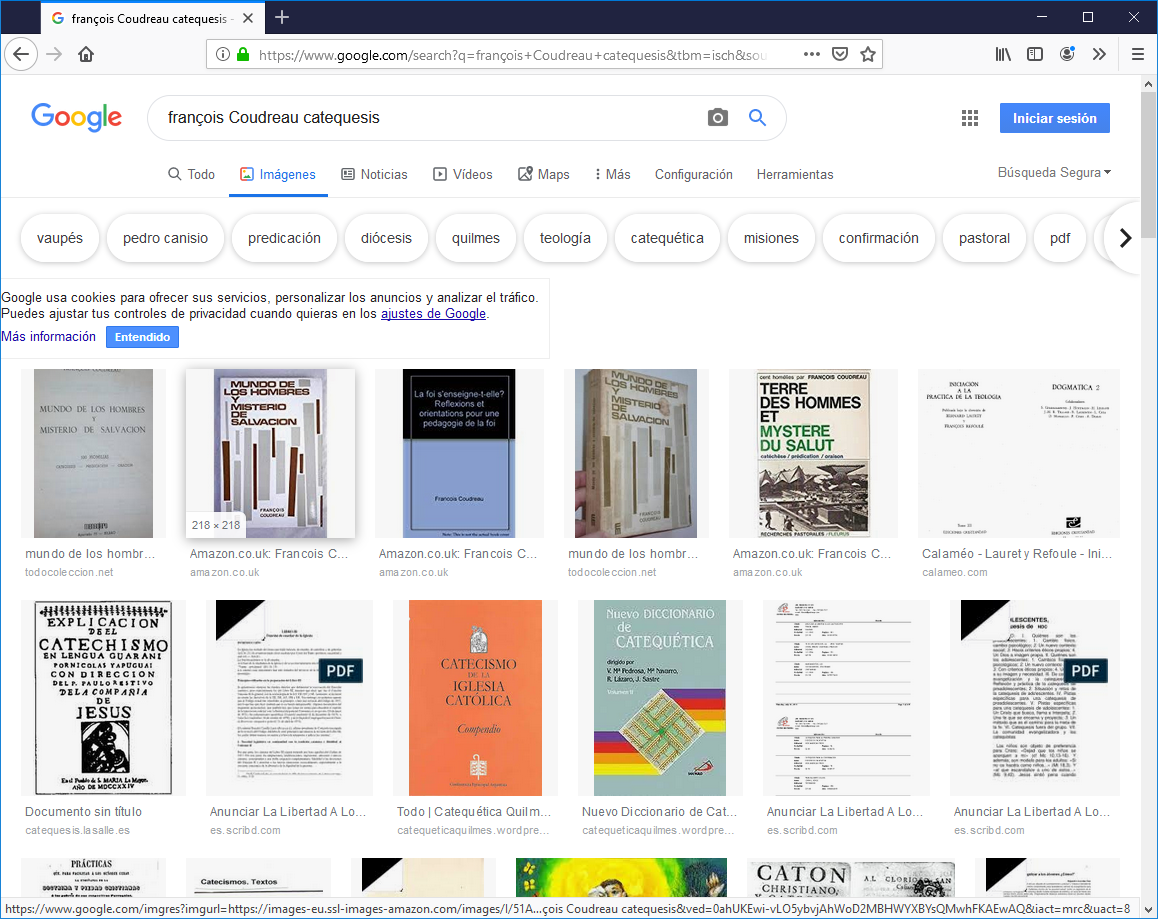 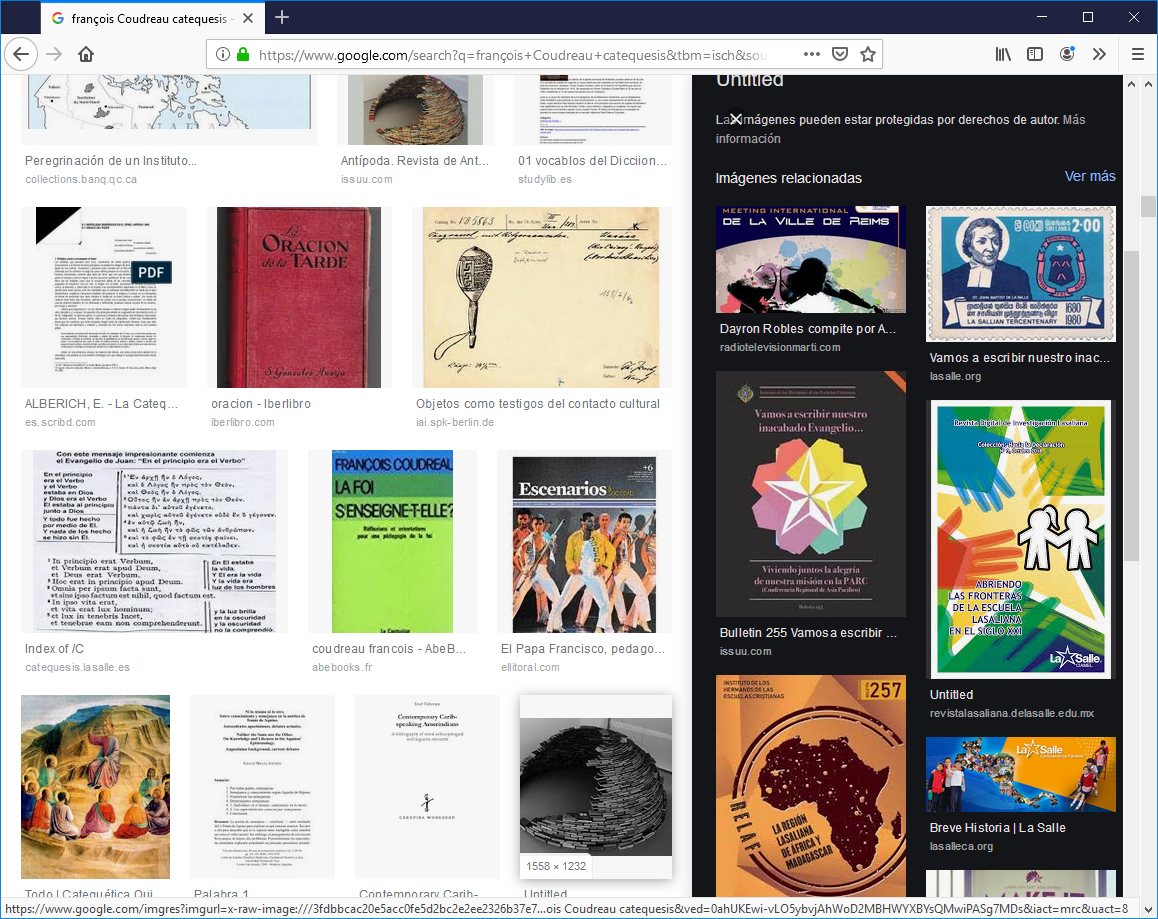      Los catequistas deben estar siempre en actitud de mejora y de perfeccionamiento. El movimiento catequístico de mitad del siglo XX, en el que Coudreau jugó un papel importante,puede ser un modelo, tipo desafío, que da un sentido interesante a la catequesis. De cuando en cuando es bueno quese repita un movimiento así. Lo demás es rutina o al menos riesgo de rutina.   Nacido en Poitiers el 14 de Diciembre de 1916 y primogénito de una familia de diez hermanos, lo que significa de buenos cristianos y dispuestos a la lucha por la vida y por la educación de tanto hijos.  Fue admitido siendo muy joven en el Gran Seminario de San Sulpicio en Paris. Desde 1935 cursó los estudios religiosos y teológicos del Seminario y fue ordenado sacerdote en Lourdes en 1943.  Entró en la Hermandad de sacerdotes  de San Sulpicio después de haber seguido el Noviciado de la Hermandad realizados los  estudios de Teología.Comenzó su ministerio sacerdotal actuando en varias Parroquias y ejerciendo la docencia como Profesor de religión en el Seminario Mayor de Clermond – Ferrand y también en San Sulpicio de París.  Amediados de siglo comenzaron a florecer los afanes de renovación pastoral, litúrgica y catequética. Francisco Coudreau se sintió movido a participar en ello como buen sulpiciano y fue consciente de la importancia de esos afanes de mejora  y de progreso.    Surgió el Instituto de Pastoral Catequética de París (1954-1957) y en él se organizó el primer ciclo de formación teológica para laicos UERF (Unidad de Enseñanza y de Investigación), junto con estudios deTeología y Ciencias Religiosas. Como capellán general de Parroquia Universitaria y como Consejero de la Asociación de Familias Católicas, el profesor Coudreau participó en las actividades y en las formas organizativas que se fueron desarrollando.   Ejerció la cátedra de Teología Dogmática  y de Pedagogía Catequética y estuvo presente  en todas las actividades formación pedagógica (en Reims, en Caen, en Angers (InstitutSupérieur pour la Promotion de l'Enseignement catholique, CFP...), en Metz (CFP,  Université d'étataux DOM-TOM), así como en otros lugares del extranjero (Europa, Canadá, América Latina, Madagascar, Isla Maurice, Haiti...).    En  España estuvo el Instituto San Poi X en Salamanca y en Madrid. En Roma surgió el Jesus Magister. E, Bélgica estuvo Lumen Vitae.   Su reflexión sobre la educación de la fe , dimensión prioritaria de la Pastoral y de la Catequética, armonizó lo evangélico con lo humanitario, promoviendo actitudes de libertad, de rectitud en los juicios,  de adaptación a las circunstancias  de cada ambiente y de aprovechamiento de los nuevos lenguajes de la comunicación que, a mediados del XX, se veían venir como complementos  a los lenguaje escritos tradicionales  Resalto el valor de la persona y de la libertad, como intento de profundizar la fe de cada persona, superando el mero tradicionalismo de un cristianismo sociológico, pero poco fundando en el Evangelio y la responsabilidad de cada conciencia. No se asustó por las acusaciones que a veces se hicieron de ser el suyo un humanismo conducente el agnosticismo y al relativismo. La idea de una catequesis responsable terminó venciendo a la práctica de una catequesis tradicional y meramente doctrinaria.     En 1989 Coudreau  publicó un proyecto de Enseñanza católica reclamando que la pedagogía de la fe fuera integrada en una Pedagogía general y global, pidiendo una educación responsable en valores humanos radicales, como los que se derivan de una mejor comprensión del  Evangelio.  Las líneas de esa pedagogía orientan a un profundo respeto a las personas y a las diferencias de cada edad y de cada cultura. Se apoyaba una visión ecuménica del cristianismo y de las diversas confesiones cristianas que no tienen que confluir en un catolicismo como el que conocemos desde Trento. Se apoyaba en las nuevas dimensiones despertadas por el Concilio Vaticano II que muchos apenas recibían con entusiasmo, por pensar en que era un retroceso.    Coudreau reclamaba una mayor aceptación de las líneas del Concilio y de los nuevos hechos de una cultura con nuevos lenguajes que encuentran dificultades para adaptarse a a los perpetuos mensajes del Evangelio.    Fue la última oferta de este gran catequista, antes de que la muerte le llegara en el año 2004, a sus 88 años de vida y de servicio pastoral y catequesis generosa y creativa.Obras de CoudreauL'amour déjà là (2002) Foi et catéchèse (1981) Risques et chances de l'enseignement religieux aujourd'hui (1976) La Fois'enseigne-t-elle? (1974) Baptême (1971) Terre des Hommes et mystère du salut, 100 homélies (1968) L'Enfance aujourd'hui, problème d'Église, problème du monde, [communications de colloque du Bureau international catholique de l'enfance (Rome, 9-10 octobre 1967 y 1968) L'Enfant  et le problème de la foi (1964) H. Holstein et F. Coudreau. Une Pastorale qui s'interroge (1964) Pour préparer nos enfants à leur première Communion (1962) Pour préparer nos enfants à leur première Communion [1.] (1962) L'Enfant devant le problème de la foi (1961) Le Péché (1959) Pour un apostolat catéchuménalLe Catéchuménat du Diocèse de Paris 